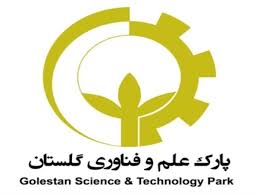 « صورتجلسه عودت واحد استیجاری»اینجانب  ..............................  به شماره تماس .......................... طرف قرارداد شماره  ..................  مورخ  ..................  به استناد ................................... متقاضی عودت واحد استیجاری شماره ........ می باشم. خواهشمند است نسبت به تحویل و تأیید واحد مذکور و اقلام، طبق لیست صورتجلسه تحویل واحد استیجاری به شماره .............. مورخ ................. اقدام فرمایید.نام و نام خانوادگی متقاضی      مهر شرکت و امضاء همکار محترم حفاظت فیزیکیبا سلاماحتراماً با توجه به تکمیل فرم حاضر خروج اموال شرکت ........................ از پارک بلامانع بوده و نسبت به تحویل کلید واحد ......... اقدام نمایید.مدیر حراستدر تاریخ ..........   اموال شرکت توسط ............................ از پارک خارج گردید و کلید واحد مذکور تحویل گرفته شد.نام و نام خانوادگی نگهبان شیفتشرح وظایف واحدهامرکز رشد یا امور مؤسسات وظیفه شروع فرآیند و ارائه توضیحات لازم به شرکت و....امین اموال وظیفه کنترل صحت و سلامت اموال تحویلی به شرکت وانتقال آن به انبار را بر عهده داشته و در صورت عدم موجودی یا معیوب بودن اموال تحویلی موضوع را طی نامه کتبی به پارک اعلام و پس از جبران خسارت نسبت به تسویه اقدام نماید.واحد فنی و عمرانی وظیفه کنترل زیر ساخت فضای تحویلی به شرکت را برعهده داشته و در صورت بروز خسارت مورد طی نامه کتبی به اطلاع پارک رسیده و پس از جبران خسارت نسبت به تسویه اقدام نماید.واحد اداری مالی موظف است مطابق قرارداد نسبت به تسویه هرگونه مطالبات پارک از جمله مبلغ اجاره، مفاصاحساب تامین اجتماعی، تسویه قبوض آب ، برق، تلفن، گاز، بررسی تاریخ تحویل مورد اجاره با تاریخ اتمام قرارداد و.... اقدام نماید.واحد حقوقی موظف است نسبت بررسی  شروط و کنترل موارد درج شده در قرارداد و یا در صورت عدم رعایت موارد قرارداد نسبت به هر گونه طرح دعاوی و.... مطابق قرارداد با شرکت اقدام نماید. حراست موظف است نسبت به بررسی مسائل امنیتی، حفاظتی و انتظامی مربوط به قراردا د و نظارت به خروج اموال شرکت و تحویل کلید واحد اقدام نماید.لازم به ذکر است، اظهار نظر مسئول واحد درخصوص تأیید یا رد درخواست ضروری می باشد.ردیفنام واحدنام مسئولاظهارنظر تأیید یا رد درخواست تاریخ، مهر و امضاء1مرکز رشد/امور مؤسسات2امین اموال3واحد فنی و عمرانی4امور اداری و مالی5واحد حقوقی6حراست